Confianza en la providencia de Dios-- de Marilina Rébora --Confianza en la providencia de dios
no os acongojéis por falta de comida
y menos todavía por lo que el cuerpo cubre,
ya que más que el comer vale la propia viday más aún el cuerpo que lo que lo recubre.
Mirad las azucenas, no hilan pero crecen
y nadie se ha ataviado como ellas hasta ahora;
si dios así las viste y de nada adolecen,qué no os dará a vosotros cuando llegue la hora.
Son las gentes del mundo las que corren en pos
de tantas de estas cosas que el mundo les procura,mas sabe vuestro padre lo que habéis menester.
Buscad primero entrar en el reino de dios
para que a su presencia podáis comparecer
y todo lo demás tendréis de añadidura.
Lucas 12, 22, 23, 28-32.Dime Padre Comúnde Bartolomé de Argensola --«Dime, Padre común, pues eres justo,
¿por qué ha de permitir tu providencia,
que, arrastrando prisiones la inocencia,
suba la fraude a tribunal augusto?

»¿Quién da fuerzas al brazo, que robusto
hace a tus leyes firme resistencia,
y que el celo, que más la reverencia,
gima a los pies del vencedor injusto?

»Vemos que vibran vitoriosas palmas
manos inicas, la virtud gimiendo
del triunfo en el injusto regocijo.»

Esto decía yo, cuando, riendo,
celestial ninfa apareció, y me dijo:
«¡Ciego!, ¿es la tierra el centro de las almas?»Amor generoso Anónimo¿Quién habló de que un día hubiera de perderte?
¿Quién dijo que tu sombra, al fin, quedará quieta?
¿Es que ignoras acaso lo que aprendió a quererte
el alma ennoblecida de ternura secreta?

Un amor que es amor no termina en la muerte,
pues no tiene principio ni término ni meta;
sometido al don mágico que todo lo convierte,
y todo lo transforma, y todo lo interpreta.

Teniéndote a mi lado, la vida es vida-vida,
pero sin ti transcurre en tiempo de amarguras;
mi lámpara no arde, ¿a qué estar encendida?
y en el balcón el viento siempre gime por triste,
que a tientas tras tu imagen, por voluntad a oscuras,
en tu recuerdo sólo, el corazón subsiste.Ayuda divina al final AnónimoDurante aquella hora, quien se halle en el terrado
no retorne a buscar sus muebles bajo el techo,
pues de dos en un campo uno será librado
y el otro abandonado. (O de dos en el lecho.)

Dos mujeres moliendo, bien que trabajen juntas,
una será elegida, la otra rechazada.
Huelgan disquisiciones e inútiles preguntas
porque el Señor lo ha dicho: Su Palabra está dada.

(Soñamos el milagro: la que elige el Señor
apresa de la mano por llevarla consigo
a la otra en abandono, y pone tal fervor
en librar aquel ser del eterno castigo,
que Dios, al verla, dice: La ha salvado tu amor.
Puedes venir con ella. Y ella venir contigo.)Protección divinaAnonimoYa no sé qué decirte, Señor: lo he dicho todo;
mis lamentos se apagan en el labio callado,
no doy con la manera, ni acierto con el modo
de dirigirme a Ti como en tiempo pasado.

No puedo ni rezar, las palabras no encuentro
de aquellas viejas preces de los años de infancia;
me ahoga como un algo que se enraíza adentro
y me torna impotente para expresar mi ansia.

Mas se opera el prodigio: sin rezo ni plegaria
me dirijo al Señor lo más sencillamente.
Le cuento que estoy triste, que estoy sola Le digo,
que no tengo en la vida la fuerza necesaria
y Le oigo a mi lado contestar dulcemente:
Con sólo el corazón se conversa ConmigoAy Señor, que nos hundimosMilagro del mar en tormentaBajo un cielo muy nubladopor mandato del Señorlos apóstoles zarparoncon un poco de temor.Mientras iban navegando el Señor se recostóy agotado del cansancio enseguida durmióNuestras vidas confiamos al Señor con humildad.Y por eso esperamosalcanzar la eternidadDe repente un fuerte vientola tormenta desatóy la barca por momentos,casi, casi naufragó.Por el susto que teníany por la desesperación los apóstoles deprisadespertaron al Señor.Nuestras vidas confiamos.....Ay Señor que nos hundimos;no nos dejes por favor.Y Jesús compadecidocon poder selevantó.Enfrentando al mar y al vientotodo aquello se calmó.Y quedó bien  manifiesto que Jesús es el Señor.Nuestras vidas confiamos Y volviéndose a ellospreguntó con sencillez.Por qué tienen tanto miedoes que acaso no me ven.Admirados por sus obras comentaban sin cesar Quien es este al que a las olasy a los vientos hace callarNuestra vidas confiamos...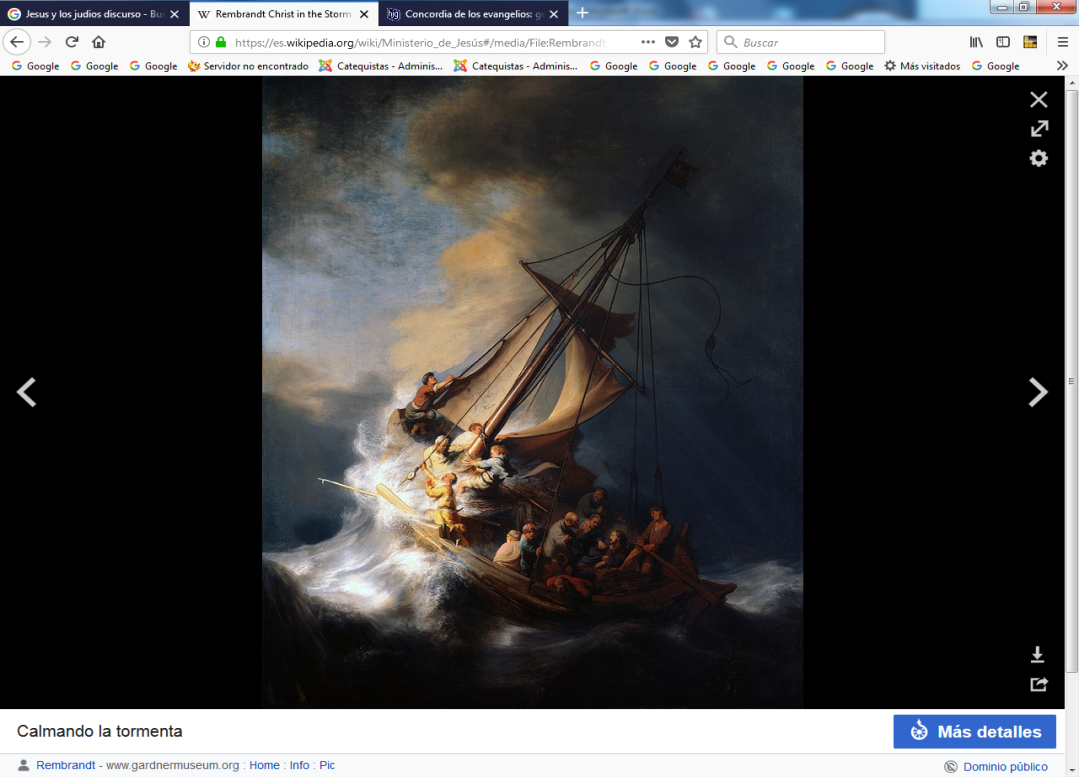 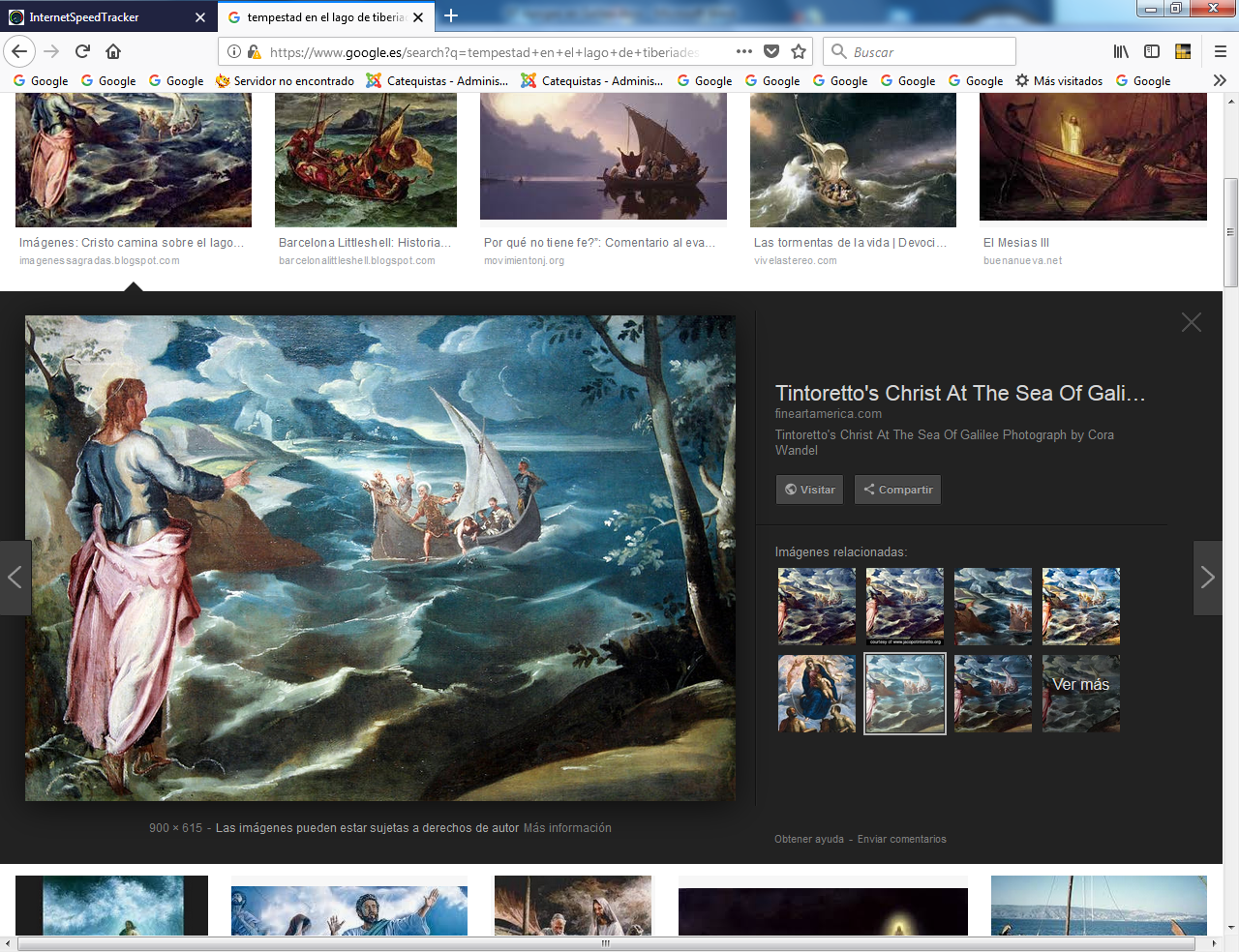 Rembrandt  Cristo en la tormentaTintoretto Jesús anda sobre el aguaSe puede leer este verso musical a la luz del milagro curioso de Jesús andando por las agua del Lago de Genezareth, y por hacerlo de noche, para sorpresa asutadiza de sus Apóstoles    Tempestad en el Lago   Lc 19. 22 -25    Un día, Jesús subió con sus discípulos a una barca y les dijo: «Pasemos a la otra orilla del lago». Ellos partieron, y mientras navegaban, Jesús se durmió. Entonces se desencadenó sobre el lago un fuerte vendaval; la barca se iba llenando de agua, y ellos corrían peligro.    Los discípulos se acercaron y lo despertaron, diciendo: «¡Maestro, Maestro, que perecemos!». El se despertó e increpó al viento y a las olas; estas se apaciguaron y sobrevino la calma.     Después les dijo: «¿Dónde está la fe vuestra?». Y ellos, llenos de temor y admiración, se decían unos a otros: «¿Quién es éste que ordena incluso al viento y a las olas y le obedecen?».   T empestad relatada en Mateo. Mt 8.23-27    Después Jesús subió a la barca y sus discípulos lo siguieron. De pronto se desató en el mar una tormenta tan grande, que las olas cubrían la barca. Mientras tanto, Jesús dormía.    Acercándose a él, sus discípulos lo despertaron, diciéndole: «¡Sálvanos, Señor, nos hundimos!».    El les respondió: «¿Por qué tenéis miedo, hombres de poca fe?». Y levantándose, reprendió al viento y al mar, y vino una gran calma.    Los hombres (de la barca)  se admiraron y decían entre sí: «¿Pero quién es éste, que hasta el viento y la mar le obedecen?». Tempestad referida por Marcos  Mc 4. 35-40   Al atardecer de ese mismo día, les dijo: «Crucemos a la otra orilla». Ellos, dejando a la multitud, llevaron  la barca, así como estaba. Había otras barcas junto a la suya.37 Entonces se desató un fuerte vendaval, y las olas entraban en la barca, que se iba llenando de agua.    Jesús estaba en la popa durmiendo sobre el cabezal.  Lo despertaron y le dijeron: «¡Maestro! ¿No te importa que nos ahoguemos?». Despertándose, él increpó al viento y dijo al mar: «¡Silencio! ¡Cállate!». El viento se aplacó y sobrevino una gran calma.     Después les dijo: «¿Por qué tenéis miedo? ¿Cómo es que no tenéis fe?».     Entonces quedaron atemorizados y se decían unos a otros: «¿Quién es éste, que hasta el viento y el mar le obedecen?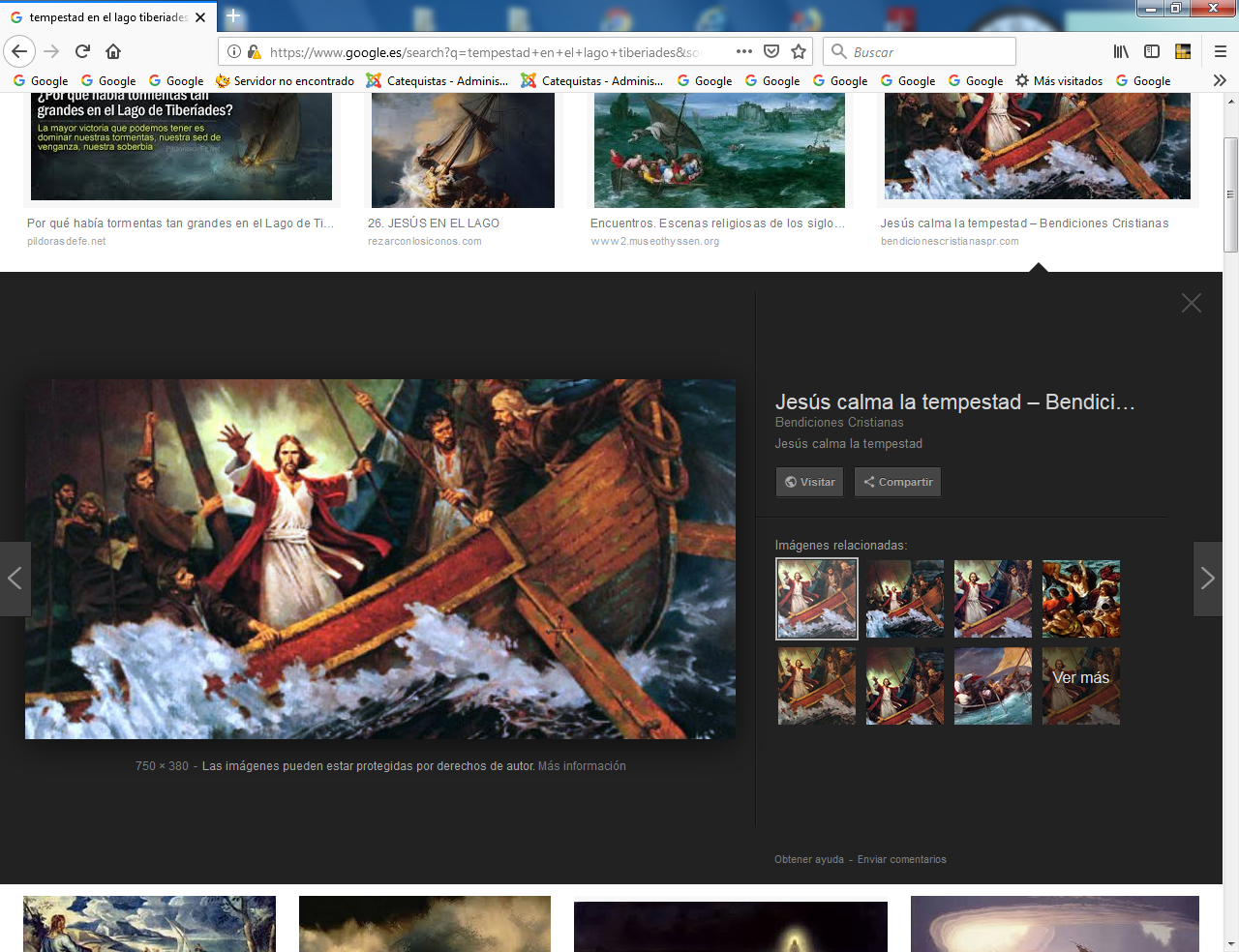 Puede ver la otra vez en que Jesús caminó sobre las aguas ) Jn 6. 16-21, Mc 6. 45-52  y sobe todo Mt 14.22-27